Final Finanzas Publicas 1, Noviembre 2012 (Tema 1)                                      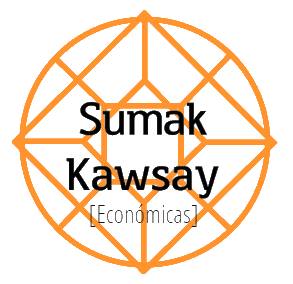 

1) Frente a una desaceleración del crecimiento, el equipo económico esta analizando congelar el gasto e imponer una rebaja en los impuestos y hacer uso del crédito para incentivar el consumo. Analice los efectos de la mencionada medida bajo el enfoque de la teoría Ricardiana, señalando las posibles criticas a esta visión.

2) De darse la posibilidad de eliminar las retenciones agropecuarias, ¿Qué medidas equivalentes se podrían proponer para concretar dicha eliminación?

3) En una economía cerrada, con Sector publico, se produce un aumento equilibrado del presupuesto (∆G=∆T). Este aumento aumentara la renta nacional porque el efecto expansivo del incremento del Gasto Publico es mayor que el efecto contractivo del aumento de impuestos.

4)Federalismo Fiscal: En el sistema de coparticipación federal de impuestos, luego de definir distribución primaria, ¿ cuales son los indicadores usualmente utilizados para definir la distribución secundaria?


Final Finanzas Publicas 1, Noviembre 2012 (Tema 2)

1) Analize: Un bien publico. ¿Qué mecanismos tiene el estado para su provision?

2) Suponga un desplazamiento de la inversión privada en una economía abierta o cerrada con perfecta movilidad internacional de capitales. Verdadero o Falso. Justifique.

3) Impuesto a monopolio desde el punto de vista del bienestar. Analizar si es correctamente aplicado.

4) Defina presupuesto por programa y presupuesto base cero.

